         МУНИЦИПАЛЬНОЕ КАЗЕННОЕ ОБЩЕОБРАЗОВАТЕЛЬНОЕ УЧРЕЖДЕНИЕ«БАХЧИСАРАЙСКАЯ  СРЕДНЯЯ ОБЩЕОБРАЗОВАТЕЛЬНАЯ ШКОЛА №1»БАХЧИСАРАЙСКОГО РАЙОНАРЕСПУБЛИКИ    КРЫМ                                                                              Отделение:                                                                              Секция:  правоведение Смертная казнь: ЗА и ПРОТИВРаботу выполнила:Хмилевская Ева Александровнаученица 11 класса                                                                                                     МКОУ "Бахчисарайская  средняя                                                                                                      общеобразовательная    школа №1" Бахчисарайского районаНаучный руководитель: Ржевская Елена Александровнаучитель истории и обществознания                                                                                                                      МКОУ "Бахчисарайская средняя общеобразовательнакя школа №1»Бахчисарайского района .г. Бахчисарай – 2016СОДЕРЖАНИЕ.ВВЕДЕНИЕ…………………………………………………………….. 3-5ГЛАВА I. История смертной казни в России………………………..…6Из истории смертной казни в России. ……………………………… 6-9 Смертная  казнь в Советском государстве……………………….. ..9-11Проблема смертной казни в современной России. ……………….11-12Нужна ли смертная казнь в настоящее время ................................. 12-18Проблема "смертной казни" в других государствах. ……………..18-19           ГЛАВА II . Смертная казнь в ХХI веке……………………………… 20 Возможна ли отмена смертной казни в настоящее время?........... 20-24 В каких странах и за что применяется смертная казнь в наше время. …………………………………………………………. 24-26ГЛАВА III. Практическая часть. …………………………………...  27-28ЗАКЛЮЧЕНИЕ.  ……………………………………………………… 29-33Список литературы. ……………………………………………………    34Приложения. …………………………………………………………    35-37                                                      ВВЕДЕНИЕ.     Смертная казнь… У одних эти два слова вызывают чувство ужаса и содрогания, недоумение, у других смертная казнь как вид уголовного наказания ассоциируется с официально узаконенным лишением жизни другого человека.     «Чем же смертная казнь отличается от убийства?» - спрашивают многие и не могут найти ответа. «Не пора ли отменить смертную казнь?» Такого рода  суждения и вопросы можно услышать от представителей самых широких слоев населения нашего общества. Но можно встретить и рассуждения иного характера, суть которых сводится к тому, что в нашем обществе очень редко применяется смертная казнь, а потому преступность не сокращается. Претензии адресуются, прежде всего, правоохранительным органам, а зачастую и законодателям. Таким образом, между ростом преступности и применением смертной казни устанавливается как бы непосредственная связь. Следовательно, по вопросу о смертной казни существует два различных мнения.     Если подойти к проблеме смертной казни исторически, то можно убедиться в том, что каждая эпоха выражает всегда два направления, существующих в общественном мнении, - противников и сторонников смертной казни.     Проблема «за» и «против» смертной казни возникла в умах человечества задолго до нашей эры. До нас дошли сведения о том, что этот вопрос впервые активно обсуждался уже в Древней Греции во времена Пелопонесской войны, когда город Митилена восстал против Афин и переметнулся на сторону противника. Разгневанные афиняне, захватив Митилену, решили жестоко наказать изменников и предать казни все мужское население города, а женщин и детей обратить в рабство. Во время  решения участи  митиленцев на Народном    Собрании возник диспут и было высказано два противоположных мнения. Афинский демагог Клеон высказался за смертную казнь. Иного мнения придерживался афинянин Диодот. Это свидетельствует о том, что 2500 лет назад подвергалась глубокому сомнению идея устрашающего воздействия смертной казни и эффективного ее воздействия на сокращение преступности. В споре Клеона и Диодота  победителем оказался последний – Народное Собрание Афин проголосовало против казни мужской половины Митилены. К  сожалению, это гуманное и разумное решение затерялось где-то в нашей истории, и было просто-напросто забыто.     Дальнейший ход истории дает нам бесчисленное количество примеров, когда гуманные соображения уступали место необдуманной жестокости, превращающейся в кровавую расправу.Актуальность: В настоящее время вопрос об отмене смертной казни является одним из самых актуальных вопросов. Этой проблеме посвящены сотни трудов различных авторов, которые придерживаются прямо противоположных точек зрения.    Этот неоднозначный вопрос заинтересовал и нас, поэтому в своей работе мы излагаем понятие смертной казни, ее основные признаки, историю развития исключительной меры наказания в России, и других странах мира, исполнение наказания в виде смертной казни по действующему законодательству, а также предлагаю вашему вниманию результаты статистического исследования об отношении к проблеме смертной казни.Объект исследования: смертная казнь.Предмет исследования: история и практика смертной казни в России, странах мира, аргументы «за» и «против» смертной казни.Цель исследования: исследовать смертную казнь как проблему прикладной этики; создать условия для дискуссии о допустимости смертной казни и осуществления определенного морального выбора.Задачи:1.  Сделать обзор истории по теме исследования;2. Выяснить историю применения и практику смертной казни в России;3. Сформулировать этические аргументы в пользу смертной казни и против нее;4. Провести исследование отношения к проблеме смертной казни жителей с. Маловидное, с.Викторовка, Бахчисарайского района Республики Крым. Методы исследования:• аналитический;• сравнительно-исторический;• социологический;• математический.  ГЛАВА I.История смертной казни.Из истории смертной казни в России.    Смертная казнь в России имеет свою историю. В княжеской Руси долгое время судили на основе традиций, правил, передаваемых из поколение в поколение. Широко была распространена кровная месть - мстили за убийство или другое преступление против родича. После принятия христианства стали судить по Библии.      Князь Владимир Святой не решался казнить даже "ведомых лихих людей"(в современной терминологии - рецидивистов), ссылаясь на Библию: "Греха боюсь". И лишь иное толкование Библии служителями церкви убедило князя впервые ввести на Руси наказание в виде смертной казни. Около 1072 г. три сына Ярослава Мудрого вместе со своими боярами составили  в Киеве кодекс законов, названный "Русской Правдой", который стал    законом Руси на протяжении четырехсот лет. "Русская Правда" отменила кровную месть и определила денежные штрафы за различные преступления. Исключения, конечно, были. Так, во времена князя Дмитрия Донского были казнены купец Никомат Сурожанин и боярин Иван Вельяминов за измену и покушение на жизнь князя.     Таким образом, "Русская Правда" не знала смертной казни. Впервые в истории русского государства смертная казнь законодательно была закреплена в 1398г. в Двинской уставной грамоте, юридически оформившей вхождение двинской земли в состав Московского государства. В ст. 5 этой грамоты говорится: назначение смертной казни только в одном случае - за кражу, совершенную в третий раз. Покровская судная грамота 1467 года значительно расширяет случаи применения смертной казни:1. Воровство в церкви2. Конокрадство3. Государственная измена4. Поджоги5. Кража, совершенная в третий раз6. Убийство    Смертная казнь преследовала прежде всего цель возмездия, устрашения, а также в целях безопасности всего общества и относительно спокойствия граждан.     Судебник Ивана III 1497 г. расширил применение смертной казни: разбой, кража (повторная), клевета, убийство своего господина, измена, святотатство, кража холопов, поджог, государственные и религиозные преступления.      Судебник Ивана IV 1550 г.: за первую кражу, если вор пойман с поличным или в процессе пытки признался в содеянном; за вторую кражу и мошенничество, если преступник сознается; за разбой, душегубство, ябедничество, за убийство господина и т.д.       Массовые казни осуществлялись в Москве, на Лобном месте. Устраивались страшные пытки не только по отношению к простому народу, но и к боярам другим знатным людям. На Лобном месте закапывали в землю женщин, виновных в супружеской измене, сажали на кол, колесовали, четвертовали. И все это происходило на глазах тысячной толпы.    Но если сравнивать количество казней в России и странах Западной Европы, то они нас в этот период превзошли. Например, в Германии при Карле V было казнено около 100 тысяч человек. Одному лишь судье фон Карпцов пришлось вынести около 20 тысяч смертных приговоров. В Англии при Генрихе VIII было повешено 70 тысяч упрямых нищих при общей численности населения 4,5 млн.человек.         По Соборному уложению 1649 г. смертная казнь применялась за 64 случаев всевозможных преступлений и было предусмотрено 5 видов исполнения смертной казни. Однако практика не ограничивалась ими. В России смертная казнь подразделялась на обыкновенную и квалифицированную.         К обыкновенной или простой относились: отсечение головы, повешение, закапывание в землю по плечи, по сажение на кол и др. Так же применялся вид смертной казни  и утопление. К квалифицированной казни - сожжение, четвертование, колесование за особый вид преступления.Например, повешение - за измену ратным делам, утопление - в широких масштабах.          По распоряжению Василия Шуйского в 1607 г. пленных мятежников каждую ночь выводили сотнями и убивали, ударяя дубинкой по голове, а тела спускали под лёд Яузы. Изнасилование - перед казнью полагалось усекать инструмент"бесчестия". Сожжение - за религиозные преступления, осуществляли на костре или в деревянном срубе.     При Иване Грозном стали применять такой варварский способ, как кипячение в масле, вине или воде за государственную измену. Это было мучительно. Фальшивомонетчикам в горло заливали расплавленный свинец. Четвертование применялось - за оскорбление государя.     Законодательство эпохи Петра I к смертной казни обращается чаще, в 5-6 случаях.          Три вида смертной казни было распространено:1. Обезглавливание - для военнослужащих осуществлялосьмечом на плахе или на бревне, а не топором, как было до Петра I. Во время казни стрельцов Петр I сам выполнял роль палача в нескольких случаях.2. Расстрел3. Повешение           Во времена Анны Иоанновны система наказаний включала смертную казнь в воде, отрубание головы, повешение, колесование, сожжение, кнуты, плети, батоги, ссылка на галеры и др. Она могла применяться к лицу 12-летнего возраста.   25 ноября 1741 г. Елизавета Петровна отменила смертную казнь. Но тюрьмыбыли переполнены, и в 1754 г. вновь ввелась смертная казнь: кнутом, рвалиноздри и др.За время 34-летнего правления Екатерины II известно 3 случая приведения висполнение казни, в т.ч. Емельяна Пугачева.Редко смертная казнь применялась при Александре I. За 25 лет его правленияказнено 24 человека.         Николай I начал свое правление с казни 5 декабристов.         Во времена Александра II 12 лет не было приведено в исполнение ни одного смертного приговора - они заменялись ссылкой, каторгой, пожизненнымзаключением. В 1883 г. и 1885 г. казнено было всего по одному человеку. В1889 г. - 3, в 1890 г. - 2 человека.       Многие государи, придя к власти, начинали с амнистий. Алексей Михайлович, отец Петра I, велел освободить и отправить в ссылку на каторжные работы всех сидевших воров и разбойников, приговоренных к смерти. То же приказывает в 1691 г. Петр I.        Вплоть до ХIХ века в системе наказаний преобладали смертная казнь и телесные наказания, а не тюремные заключения. Причина банальная - нехватало тюрем.        Лишь принятый в 1832 г. Свод законов сделал акцент на лишение свободы и телесных наказаниях. А били в России веревкой, хлыстом, палкой, кнутом, батогами, плетьми, шпицрутенами. Самым тяжелым испытанием считалось битье кнутом.         Вплоть до 1881 г. смертные казни исполнялись публично при большом стечении  народа.          Но затем Александр III издал Указ, который предлагал губернаторамсамим определять тюрьмы, в которых исполнялась смертная казнь. Властьпоняла, что публичное затягивание веревок на шее не вызывает у народаблагодарственных чувств. К тому времени существовало только два видасмертной казни - через повешение и отсечение головы. Но через несколько летотсечение головы заменили расстрелом.Смертная  казнь в Советском государстве.     После подавления революции 1905 г. размах смертной казни велик - без суда и следствия, по разрешению губернатора и главнокомандующих.       После Февральской революции смертная казнь 12 марта 1917 г. была отменена, однако 12 июля1917 г. она была вновь восстановлена: за убийство, разбой, измену, побег к неприятелю, уход с поля боя и др.        На второй день после Октябрьской революции  Советская власть отменила смертную казнь до лета 1918 г..  21февраля 1918 г. СНК РСФСР принимает Декрет "Социалистическое Отечество в опасности", и смертную казнь вновь стали применять к неприятельским агентам, спекулянтам, погромщикам, хулиганам, применялся даже расстрел на месте. . 5 сентября 1918 г. СНК РСФСР принял Постановление о "красном  терроре", в котором говорилось: "Подвергаются расстрелу все лица, которые близки к белогвардейцам".       В 1920 г. по инициативе Дзержинского смертная казнь отменена. В 1922 г. смертная казнь вводится вновь.        В сталинское время казнь была более ожесточенной. В лагерях создавались условия на длительную мучительную смертную казнь.         В 1947 г. Указом Президиума Верховного Совета СССР была отменена смертная казнь и заменена  исправительно-трудовыми лагерями на 25 лет. 12 января 1950 г. был принят  Указ Президиума Верховного Совета СССР о применении смертной казни к  изменникам Родины, шпионам, подрывникам-диверсантам, а 30 апреля 1954 г.смертная казнь была введена за умышленное убийство.       В 1961 г. - за хищение  в особо крупных размерах, дезорганизацию деятельности исправительно-трудовых учреждений, фальшивомонетчество и спекуляцию валютными ценностями.       23 мая 1986 г. в ст. 23 Уголовного законодательства было внесенодополнение, согласно которому смертная казнь заменялась лишением свободы на  срок более 15 лет, но не свыше 20 лет.     Ишилов пишет: "Я бы в своих предложениях пошел еще дальше и предложил оставить смертную казнь только за  умышленное убийство при особо отягчающих обстоятельствах, теракт и диверсию. Относясь, в принципе, отрицательно к смертной казни, я полагаю, что сейчас отмена ее за все преступления была бы преждевременной, и  общественное мнение, с которым нельзя не считаться, не подготовлено к такой отмене"..     Проблема смертной казни в современной России.    Смертная казнь является высшей карающей мерой закона, когда осужденныйлишается жизни по приговору суда. В цивилизованном мире исключительноеправо казнить и миловать принадлежит государству. Среди основных правчеловека, которые, согласно ст. 17 Конституции РФ, "неотчуждаемы ипринадлежат каждому от рождения, самым важным является право на жизнь -высшую ценность нашего общества. Никто не может быть произвольно лишенжизни".     28 апреля 1983 г. страны, входившие в Совет Европы, подписалиДополнительный протокол № 6 к Европейской конвенции о защите прав человека и основных свобод, касающихся смертной казни, ст. 1 которого гласит:"Смертная казнь отменяется. Никто не может быть ни приговорен к этому наказанию, ни казнен". Исключение сделано только за преступления,совершенные во время войны или в условиях, приближенных к ней.      В то время, когда Протокол был составлен, его подписали всего 13 стран из21 входившего в Совет Европы государства (некоторые не подписали и нератифицировали и поныне). Однако для тех государств, которые тольковступают в Совет Европы, условием вступления является законодательнаяотмена смертной казни в течение ближайших трех лет.(ПРИЛОЖЕНИЕ 4) Начавшийся в январе1996 г. процесс вступления России в Совет Европы создал новую правовую  ситуацию, поставившую ее перед необходимостью отмены смертной казни.       16 мая1996 г. был принят Указ Президента РФ "О поэтапном сокращении применения смертной казни в связи с вхождением России в Совет Европы". Общество нашей  страны по-разному относится к данному Указу. Как известно, около ста стран  мира в настоящий момент сохраняют и применяют смертную казнь за  общеуголовные преступления. Кстати, по данным опроса газеты "Аргументы и факты", свыше 40 процентов заключенных в российских тюрьмах и лагерях считают, что высшую меру наказания отменить нельзя.       По данным МВД, в России на 100 тысяч жителей приходится 22 убийства. В настоящее время в колониях содержатся 80000 заключенных, совершивших убийство. Раскрываемость преступлений 75 процентов, на свободе бродит 20000 убийц.    Нужна ли смертная казнь в настоящее время?          Как требует Конституция РФ, смертная казнь применяется как исключительная мера наказания. Статья 59 УК РФ "Смертная казнь" гласит, что смертная казнь как исключительная мера наказания может быть установлена за особо тяжкие действия, посягающие на жизнь. Она не назначается женщинам, а также лицам,  совершившим преступления в возрасте до 18 лет, достигшим к моменту вынесения приговора 65-летнего возраста. Смертная казнь в порядкепомилования может быть заменена пожизненным лишением свободы или лишением свободы на срок 25 лет.        В особенной части УК РФ к особо тяжким преступлениям, за которые суд может применить смертную казнь, относятся: убийство при отягчающихобстоятельствах (ч. 2 ст. 105), посягательства на жизнь государства илиобщественного деятеля (ст. 277), посягательство на жизнь лица,осуществляющего правосудие или предварительное расследование (ст. 295),сотрудника правоохранительного органа (ст. 317), геноцид (ст. 357). Ни закакие другие преступления смертная казнь не назначается.     Смертный приговор может быть приведен в исполнение только после вынесения окончательного приговора компетентным судом и после того, как жалоба осужденного к казни прошла все судебные инстанции. После отклонения жалобы всеми судебными инстанциями осужденный может быть помилован Президентом РФ(ст. 89 Конституции РФ). До рассмотрения ходатайства о помиловании приговорне исполняется. Применение смертной казни должно быть мотивировано сисчерпывающей полнотой.Быть или не быть смертной казни - единого мнения нет.     Одни считают, что смертная казнь необходима, чтобы пресечь "опасныедеяния", что она является "карательной санкцией". Некоторые специалисты приэтом допускают лишение жизни во время задержания преступника, как "средство пресечения деятельности, опасной для общества".     Юрист В. Кашенов высказал мнение о том, что "лицо, виновное в терроризме, захвате заложников, бандитизме или др. особо тяжком преступлении, может быть приговорено к смертной казни, если его действия сопровождались умышленным убийство пострадавших".       Кандидат юридических наук, доцент Л. Совюк отмечает, что "допустимостьприменения смертной казни за особо тяжкие посягательства на жизнь продиктована не соображениями возмездия, а прежде всего выполнением задачи восстановления социальной справедливости и предупреждения новых преступлений как самим "осужденным", так и другими лицами".       Существуют 5 аргументов «за» и «против» смертной казни, о которых следует задуматься:.  Проблема "смертной казни" в других государствах.     К началу 90-х годов ХХ столетия 35 стран отказались от применения смертной казни, исключив ее из Уголовного законодательства. Первыми в начале века это сделали две латиноамериканские страны - Эквадор и Уругвай.Соответственно в 1906 и 1907 гг. Отмена чрезвычайных мер наказанияподхлестнула поток эмигрантов в Южную Америку. Среди них было немалопреступников, бежавших от возмездия из нацистской Германии после еепоражения.      Восемнадцать стран отменили смертную казнь за общеуголовные преступления, сохранив ее только для военных преступников (в т.ч. Швейцария, Италия, Аргентина).Двадцать семь государств, сохранивших в Уголовном законодательстве смертную казнь как вид наказания, на практике уже давно не лишают своих граждан жизни. Наиболее яркий пример представляет Англия, где последний раз казнили преступника в 1820 г.      Как известно, определенное время назад смертная казнь в США была отменена.Но в 1976 г. Верховный суд восстановил право штатов казнить преступников, и сейчас смертная казнь применяется в 38 из 50 штатов. При этом применяются различные виды смертной казни: в 22 штатах - смертельные инъекции, в 13штатах - электрический стул, в 7 штатах - повешение, в 5 штатах - расстрел, в 5 штатах - газовая камера.         В некоторых используется несколько видов смертной казни. В отдельных штатах преступнику предоставляется право выбирать форму своей смерти. Так, некий Вестин Додд, приговоренный в штате Вашингтон к высшей мере наказания за убийство крайне мучительным способом трех мальчиков, выбирая между смертной инъекцией и повешением, остановился на последнем, заявив, что детей он  задушил и поэтому хочет расстаться с жизнью таким же способом. По желанию приговоренных к смерти им, накануне казни,  могут быть сделаны инъекции психотропных препаратов.       Всего после отмены в 1976 г. запрета на смертную казнь на сентябрь 1993 г.было казнено 188 человек, из них расстались с жизнью 98 - на электрическомстуле, 83 - с помощью смертельных инъекций, 6 - в газовых камерах, 1человек - с помощью расстрела.        В настоящее время в США в связи с ростом преступности идет речь орасширении смертной казни. В Законопроекте Билла Клинтона, направленного в Конгресс, предусмотрено 70 видов преступлений. Смертная казньраспространена и на несовершеннолетних за такие преступления, как убийство,грабежи и изнасилование при отягчающих обстоятельствах.Рекорд, установленный в 1995 г., - 56 казненных. Средний срок вынесенияприговора до исполнения 11 лет 2 месяца. США входит в число тех немногихстран, где смертная казнь применяется даже к несовершеннолетним, чтопротиворечит международным пактам о правах человека. За всю историю СШАбыли казнены 16000 человек, и только 30 из них были белыми, осужденными заубийство черного.         В Иране. В 1989 г. здесь в ходе борьбы с торговлей наркотиками было казнено1100 человек. За полгода, с июля по декабрь 1981 г., - "международнаяамнистия" зарегистрировала в Иране 2444 смертной казни. Но это далеко неполные данные. Много это или мало? Для примера, в США с 1984 г. количествоказней не превышает 30 в год, в 1990 г. - 15 человек, в СССР в 1985 г. -770 человек, в 1987 г. - 344, 1989 г. - 276.ГЛАВА II . Смертная казнь в ХХIвеке.. Возможна ли отмена смертной казни в настоящее время?     Одной из проблем в уголовном праве, волнующей не только юристов, но и все общество, вызывающей множество дискуссий, остается проблема смертной казни. В настоящее время ее актуальность связана также и с тем,  что многие государства идут на смягчение законодательства, отменяя и смертную казнь. В связи с этим возникает вопрос о правомерности и допустимости применения смертной казни.      Проблема смертной казни – лакмусовая бумажка многих политических дискуссий. В пристальном интересе людей к этой мере наказания есть, вероятно, нечто сакральное, с давних времен связанное с парадоксальным и в наше время непостижимым желанием людей наблюдать казнь себе подобных. И в психологическом плане, и исторически такое отношение людей к смертной казни обусловлено тем, что в основе ее применения лежит принцип возмездия древнейший обычай отмщения, часто связываемый с принципом талиона. А уж по способам лишения жизни себе подобных человечество издав- на проявляло особую выдумку, размах и изобретательность – не зря казни всегда собирали толпы людей [1].        Цель любого наказания – восстановление справедливости, исправление осужденного и предупреждение новых преступлений. Любого, кроме высшей меры. Цели смертной казни иные. Ее социальная природа тождественна показательной казни Средневековья – устрашение возмездием. Ничего другого ни государство, ни государственная машина, лишающая людей жизни, не пре- следует. Смертная казнь является предельной формой лишения человека его прав. Она представляет собой преднамеренное и хладнокровное лишение жизни человека государством во имя справедливости. Она нарушает право на жизнь, провозглашенное во Всеобщей декларации прав человека. Это жестокий, бесчеловечный и унижающий достоинство вид наказания, какую бы форму он ни принимал. Пыткам и жестокому обращению не может быть никаких оправданий. Как и пытки, казнь представляет собой предельную форму физического и нравственного насилия над человеком. Физическую боль, причиняемую во время лишения человека жизни, невозможно измерить, как и психологическое страдание, вызываемое осознанием неизбежной смерти от рук государства.      Смертная казнь по своей сути является дискриминационной. Несоразмерно часто от этого вида наказания страдают неимущие, меньшинства и представители расовых, этнических и религиозных сообществ. Смертные приговоры выносятся и приводятся в исполнение разнообразными методами. В некоторых странах смертная казнь используется в качестве средства подавления голосов политической оппозиции. Также несовершенство судебных процессов усугубляется дискриминацией, превышением следователями служебных полномочий и неудовлетворительной помощью адвокатов. Необходимость применения высшей меры наказания давно стала одной из самых животрепещущих тем, обсуждаемых научной общественностью. В настоящее время существует несколько теоретических позиций по отношению к проблеме такого вида наказания, как смертная казнь. Одни ученые и практики, такие как Т. Коновалова, И. Елисеев, выступают против приме- нения смертной казни и за ее немедленную отмену, объясняя это аморальностью и нецелесообразностью подобного наказания [2].      С. Федоранич высказал свою точку зрения так: ни прокурор, ни судья своими глазами не видели преступления, они лишь представили, как бы конкретный человек совершил преступление. И на основании этого у судьи возникает внутреннее убеждение, которое, к сожалению, не всегда оказывается истинным [3].        Я. Колоколов поддерживает применение смертной казни, рассматривая ее не только как правовое ограничение, но и как физическое уничтожение преступника, которое гарантирует обществу полную безопасность от подобного деяния этого лица [4].        Г. Б. Романовский указывает: «Нельзя государству самоутверждатся за счет жизней собственных граждан. Государство сильно не количеством смертных приговоров, приведенных в исполнение» [5, с. 356]. На сегодняшний день именно в наличии такой меры, как смертная казнь, современное российское общество видит гарантию защиты своего права на жизнь. Как справедливо подчеркивается в литературе, современная преступность характеризуется не только ростом числа совершаемых в стране уголовно наказуемых деяний, но и жестоким, зверским отношением к потер- певшим, особенно по делам об убийствах, изнасилованиях, грабежах. В условиях неспособности государства противостоять возрастающему уровню преступности, деятельности криминальных сообществ и серийных убийц смертная казнь представляет собой единственную меру, которая способна в силу своего превентивного воздействия защитить как конкретного человека, так и общество в целом от массовой криминальной агрессии [6].      Поскольку созданная людьми система правосудия не застрахована от ошибок, невозможно полностью исключить риск осуждения на казнь невиновных. Смертная казнь по своей сути:  исключает возможность реабилитации и примирения;  провоцирует решение сложных проблем человечества примитивными способами, вместо того чтобы способствовать пониманию их причин и поиску конструктивных подходов;  продлевает страдания родственников убитого и причиняет такие же страдания близким осужденного за убийство;  требует ресурсов и энергии, которые следовало бы направить на борьбу с насильственными преступлениями и помощь тем, кто от них по- страдал;  является признаком культуры насилия, а не способом уйти от него. Она оскорбительна для человеческого достоинства. Право на жизнь и право не подвергаться жестокому, бесчеловечному и унижающему достоинство обращению закреплены во Всеобщей декларации прав человека, в других международных правозащитных документах и в конституциях многих стран. Можно сделать выводы, что смертная казнь при любых обстоятельствах нарушает эти права. Данная точка зрения находит свое подтверждение в российской юридической печати [7, с. 103–109; 8, с. 126; 9, с. 180–190].        Слишком много стран продолжают считать, что им удастся решить острые социальные и политические проблемы, казнив нескольких или даже сотни приговоренных. Многие люди в разных частях планеты до сих пор не осознают, что смертная казнь не делает общество более защищенным, а лишь ожесточает его. Идея отмены смертной казни приобретает поддержку, но не- достаточно быстро.       Всеобщая декларация прав человека, принятая Генеральной Ассамблеей Организации Объединенных Наций в декабре 1948 г., признает за каждым человеком право на жизнь. В ней категорически заявляется, что «никто не должен подвергаться пыткам или жестоким, бесчеловечным или унижающим его достоинство обращению и наказанию».       Генеральная Ассамблея Организации Объединенных Наций 18 декабря 2007 г. приняла резолюцию 62/149, призывающую ввести всемирный мораторий на исполнение смертных приговоров. Резолюция была принята подавляющим большинством голосов: 104 государства – члена ООН проголосовали «за», 54 страны – «против», 29 – «воздержались». Резолюция ООН о моратории на исполнение смертных приговоров хотя и не является обязательным к исполнению документом, все же имеет        значительный                   моральны  и политический вес. Она является напоминанием об обязанности добиться отмены смертной казни, которое возложили на себя государства – участники ООН.         Кроме того, она является важным инструментом, способствующим тому, чтобы страны, где сохраняется смертная казнь, изменили свои взгляды на применение этого вида наказания. Такие страны, как Ирак и Иран, – причина резкого скачка в количестве зафиксированных в 2013 г. казней. Эти две страны идут наперекор глобальной тенденции к полной отмене высшей меры наказания. По статистике в этих странах смертный приговор с каждым годом приводится в исполнение все чаще.       В 2013 г. особую тревогу вызывает рост числа казней в нескольких обособленных странах – в основном в двух упомянутых выше государствах Ближнего Востока. В 2013 г. в мире казнили почти на 100 человек больше, чем годом ранее. По количеству казненных Иран (не менее 624 человек) и Ирак (169 человек) занимают, соответственно, второе и третье место в мире2 . Лидирует в этом списке Китай. Несмотря на то, что правительство Китая не разглашает информацию о количестве исполненных смертных приговоров, можно пред- положить, что в этой стране на смерть отправляют тысячи человек ежегодно. На четвертом месте в списке – Саудовская Аравия (79 казненных) 3 , на пятом – США (39)4 , а на шестом – Сомали (34)5 . В 2013 г. смертные приговоры привели в исполнение в 22 странах, что на одну больше, чем в 2012 г. Казни возобновились в Индонезии, Кувейте, Нигерии и Вьетнаме. Несмотря на печальные итоги 2013 г., общее количество стран, применяющих смертную казнь, неуклонно сокращается на протяжении последних 20 лет. В 2013 г. некоторый прогресс был достигнут во многих регионах мира. Во многих странах, где смертные приговоры приводились в исполнение еще в 2012 г., за прошлый год не казнили ни одного человека. К их числу относится Гамбия, Объединенные Арабские Эмираты и Пакистан, где власти вновь приостановили исполнение смертных приговоров.2.2. В каких странах и за что применяется смертная казнь в наше время.       В зависимости от законодательства каждой из стран их можно поделить на четыре группы:- 58 стран сохраняют смертную казнь в рамках закона.- 98 отменили этот вид наказания.- 7 отменили только за общеуголовные преступления.- 35 не применяют ее на практике.        Так, единственной страной в Европе, где применяют смертную казнь на практике, остается Беларусь. В странах Америки - США. Остальные страны расположены в Африке и Азии - Афганистан, Вьетнам, Иордания, Ирак, Иран, Йемен, КНДР, Китай, Малайзия, ОАЭ, Пакистан, Саудовская Аравия, Сингапур, Япония, Палестина, Тайвань, Египет, Сомали, Судан, Экваториальная Гвинея.           По данным Amnesty International, в 2015 году было казнено как минимум 1 634 человека в 25 странах. Это резкое увеличение числа казней, более чем на 50%, по сравнению с 2014 годом. В 2014 году Amnesty International зафиксировала проведение 1 061 казни в 22 странах мира. Больше всего казней было проведено в Китае, Иране, Пакистане, Саудовской Аравии и США - в порядке уменьшения числа казней. Китай в прошлом году по-прежнему проводил больше всего казней в мире, но истинный масштаб применения смертной казни в Китае неизвестен, поскольку эта информация является государственной тайной. Если исключить Китай, то почти 90% казней было проведено в трех странах - Иране, Пакистане и Саудовской Аравии.        В 2015 году, по имеющимся данным, казни проводились в 25 странах, то есть в каждой 10-й стране мира, в 2014 году таких стран было только 22. Но это значительно меньше, чем два десятилетия назад (в 1996 году казнили в 39 странах).В 140 странах, что больше двух третей стан мира, смертная казнь отменена законодательно или на практике.      В 2015 году четыре страны - Фиджи, Мадагаскар, Республика Конго и Суринам - отменили смертную казнь за все преступления. Всего таким образом поступили 120 стран - большинство стран мира.        В 2015 году в Монголии был утвержден новый уголовный кодекс, отменяющий смертную казнь, который вступит в силу в конце 2016 года.За что могут казнить преступников?( Приложение 5).      В США смертная казнь разрешена в нескольких штатах. В зависимости от штата, приговоренного могут казнить через расстрел, смертельную инъекцию, повешение, электрический стул или газовую камеру. Приговорить к смерти могут за убийство, государственную измену и террористическую деятельность.В Израиле могут казнить за организацию геноцида, массовое убийство и государственную измену. Тем не менее за всю историю существования государства было вынесено всего два смертных приговора, один из них - нацистскому преступнику Адольфу Эйхману.        В Японии приговоренных к смерти вешают. К повешению приговорены некоторые видные деятели террористической секты "АумСинрике".        В Китае смертная казнь не только существует на бумаге, но и широко применяется. Как правило, приговоренных к смерти расстреливают. Лишиться жизни можно за взяточничество, занятия проституцией, убийство, хранение и распространение наркотиков и многое другое.         В Саудовской Аравии, Иране и арабских странах распространены достаточно экзотические виды казни. Так, виновным в воровстве и убийстве мужчинам отсекают голову мечом. А женщин, которые виновны в измене, забивают камнями. В последнем случае если жертва выживает, то проводить повторную казнь запрещено. Законы Саудовской Аравии считают преступлением гомосексуализм и религиозное отступничество. Виновным в этих деяниях грозит смертная казнь.ГЛАВА III. Практическая часть .Для того, чтобы узнать, какое же мнение граждан в  нашем Бахчисарайском районе по  вопросу нужна ли сметная казнь или нет,мы решила повести опрос среди населения разных возрастных категорий.Было опрошено население  с. Маловидное и  с. Викторовка, а также часть населения города Бахчисарай. 100 человек на каждую возрастную группу:- подростки и юноши в  возрасте (14-20)лет -средний возраст (21-50) лет-зрелый возраст (50-70) летПо следующим вопросам:Вы «ЗА» или «Против» смертной казни?Почему Вы так считаете?Среди опрошенных подростов и юношей в  возрасте (14-20)лет – 40% «ЗА»,  60 % «против»  (Приложение 1)Аргументы людей, которые говорили «за»:«Я считаю, что  преступников, которые совершили ужасные злодеяние, такие как: убийство, изнасилование и т.д., нужно наказывать только смертью» «Смертная казнь нужна  для того, чтобы воспитать чувство страха у людей и тем самым предотвратить преступления»Аргументы людей, которые говорили «против»:«Не мы жизнь давали, и нам ее отбирать».«Смертной казни не должно быть, потому что любую смертную казнь приводит в исполнение человек. Тем самым он становится убийцей. Это не приемлемо».Среди опрошенных  среднего  возраста  (21-50) лет – 50% «ЗА»,  50 % «против»  (Приложение 2).Аргументы людей, которые говорили «за»:«Если преступник лишил  кого-то жизни, то и его должны лишить жизни. Какое он имеет право убивать? Например террористы, сколько они приносят людям боли и слез? Такие люди не должны жить».«Люди устали от безнаказанности. Когда смотришь судебные процессы: вот сидит преступник, который изнасиловал, убил девушку, расчленил ее, и ему дают пять лет. Я считаю, что это несправедливо. Таких нужно казнить».Аргументы людей, которые  говорили «против»:«Смерть-это слишком легко для преступников. Для них это роскошь. Пусть они мучаются в тюрьмах строгого режима. Их нужно наказывать так, чтобы они сами жить не хотели. Пусть гниют и осознают свои преступления».«Смертная казнь недопустима по религиозным, моральным и этическим соображениям.»Среди опрошенных зрелого возраста  (50-70) лет – 60% «ЗА»,  40 % «против»  (Приложение 3).Аргументы людей, которые говорили «за»:«Я за смертную казнь, поскольку это 100%-ная гарантия, что он никуда не выберется»«Если у человека мания, то его нельзя посадить в тюрьму, потому что он оттуда выйдет и будет еще хуже. Его нельзя посадить в психбольницу, потому что оттуда можно сбежать. Признать его невиновным – неправильно. Я считаю, что таких преступников надо только надо ликвидировать»Аргументы людей, которые говорили «против»:«Смертная казнь, будит агрессию. Никогда еще зло не побеждало зло. Казнь – это убийство; значит, убийством искоренять убийство нельзя. Это бессмысленно. Надо воспитывать людей и налаживать правоохранительную работу» «Опасность смертной казни в том, что можно убить не того, кто действительно виноват, а того, кого подставили к примеру. К сожалению таких случаев, в истории нашей страны было множество».         В результате нашего исследования, мы видим, что большинство молодого  поколения к вопросу : «Нужна ли смертная казнь?», занимают позицию «против».                                                     ЗАКЛЮЧЕНИЕ.       Познакомившись и изучив материал по теме «Смертная казнь- за и против», мы можем  сказать, что задачи выполнены, и сделать  следующие выводы:1. Смертная казнь в России имеет свою историю. В княжеской Руси долгое время судили на основе традиций, правил, передаваемых из поколение в поколение. Широко была распространена кровная месть - мстили за убийство или другое преступление против родича. После принятия христианства стали судить по Библии.Но если сравнивать количество казней в России и странах Западной Европы, тони нас в этот период превзошли. Например, в Германии при Карле V было казнено около 100 тысяч человек. Одному лишь судье фон Карпцову пришлось вынести около 20 тысяч смертных приговоров. В Англии при Генрихе VIII было повешено 70 тысяч упрямых нищих при общей численности населения 4,5 млн. человек.2. Начиная с правления князя Владимира и его сыновей, изменилось отношение к смертной казни. Смертная казнь заменилась денежным штрафом.Таким образом, "Русская Правда" не знала смертной казни. Впервые в истории русского государства смертная казнь законодательно была закреплена в 1398г. в Двинской уставной грамоте, юридически оформившей вхождение двинской земли в состав Московского государства. В ст. 5 этой грамоты говорится: назначение смертной казни только в одном случае - за кражу, совершенную в третий раз. Покровская судная грамота 1467 года значительно расширяет случаи применения смертной казни:1. Воровство в церкви2. Конокрадство3. Государственная измена4. Поджоги5. Кража, совершенная в третий раз6. Убийство      Смертная казнь преследовала прежде всего цель возмездия, устрашения, а также     в целях безопасности всего общества и относительно спокойствия граждан.                           В России смертная казнь подразделялась на обыкновенную                                             и квалифицированную.К обыкновенной или простой относились: отсечение головы, повешение и утопление. К квалифицированной казни - сожжение, четвертование, колесование, закапывание в землю по плечи, посажение на кол  др. Каждый вид смертной казни применялся за особый вид преступления.Например, повешение - за измену ратным делам, утопление -                                            в широких масштабах.          По распоряжению Василия Шуйского в 1607 г. пленных мятежников каждую ночь выводили сотнями и убивали, ударяя дубинкой по голове, а тела спускали под лед Яузы. Изнасилование - перед казнью полагалось усекать инструмент"бесчестия". Сожжение - за религиозные преступления, осуществляли на костре или в деревянном срубе.При Иване Грозном стали применять такой варварский способ, как кипячение в масле, вине или воде за государственную измену. Это было мучительно. Фальшивомонетчикам в горло заливали расплавленный свинец. Четвертование применялось - за оскорбление государя.Законодательство эпохи Петра I к смертной казни обращается чаще, в 5-6случаях.          Три вида смертной казни было распространено:1. Обезглавливание - для военнослужащих осуществлялосьмечом на плахе или на бревне, а не топором, как было до Петра I. Во время казни стрельцов Петр I сам выполнял роль палача в нескольких случаях.2. Расстрел3. Повешение           Во времена Анны Иоанновны система наказаний включала смертную казнь в воде, отрубание головы, повешение, колесование, сожжение, кнуты, плети, батоги, ссылка на галеры и др. Она могла применяться к лицу 12-летнего возраста.   25 ноября 1741 г. Елизавета Петровна отменила смертную казнь. Но тюрьмыбыли переполнены, и в 1754 г. вновь ввелась смертная казнь: кнутом, рвалиноздри и др.За время 34-летнего правления Екатерины II известно 3 случая приведения висполнение казни, в т.ч. Емельяна Пугачева.Редко смертная казнь применялась при Александре I. За 25 лет его правленияказнено 24 человека.         Николай I начал свое правление с казни 5 декабристов.         Во времена Александра II 12 лет не было приведено в исполнение ни одного смертного приговора - они заменялись ссылкой, каторгой, пожизненнымзаключением. В 1883 г. и 1885 г. казнено было всего по одному человеку. В1889 г. - 3, в 1890 г. - 2 человека.       Многие государи, придя к власти, начинали с амнистий. Алексей Михайлович, отец Петра I, велел освободить и отправить в ссылку на каторжные работы всех сидевших воров и разбойников, приговоренных к смерти. То же приказывает в 1691 г. Петр I.        Вплоть до ХIХ века в системе наказаний преобладали смертная казнь и телесные наказания, а не тюремные заключения. Причина банальная - нехватало тюрем.        Лишь принятый в 1832 г. Свод законов сделал акцент налишение свободы и телесных наказаниях. А били в России веревкой, хлыстом, палкой, кнутом, батогами, плетьми, шпицрутенами. Самым тяжелым испытанием считалось битье кнутом.         Вплоть до 1881 г. смертные казни исполнялись публично при большом стечениинарода.          Но затем Александр III издал Указ, который предлагал губернаторамсамим определять тюрьмы, в которых исполнялась смертная казнь. Властьпоняла, что публичное затягивание веревок на шее не вызывает у народаблагодарственных чувств. К тому времени существовало только два видасмертной казни - через повешение и отсечение головы. Но через несколько летотсечение головы заменили расстрелом.3. Исследуя материал, который предлагает кандидат юридических наук Л.Совюк мы определили  5 аргументов «за» и «против» смертной казни, о которых следует задуматься:4  Пр оведя исследование по проблеме смертной казни жителей с. Маловидное, с. Викторовка Бахчисарайского района Республики Крым можно сделать определённые выводы: большинство молодого поколения к вопросу нужна ли смертная казнь занимают позицию «против»-60%.люди среднего возраста: мнение разделилось 50%-50%, люди зрелого  возраста : «за смертную казнь»-60%Цель работы достигнута.Вопрос для дискуссий остаётся открытым, так как  исследования показали, что нет единого мнения о допустимости смертной казни.Вопрос остаётся актуальным в наш век угрозы терроризма и экстримизма.Список литературы.1. Квашис, В. Е. Смертная казнь: мировые тенденции, проблемы и перспективы / В. Е. Квашис. – М., 2008. – 800 с. 2. Коновалова, Т. Ф. Нужна ли России смертная казнь? / Т. Ф. Коновалова // Уголовно-исполнительная система: право, экономика, управление. – 2010. – № 2. – С. 23–25. № 2 (34), 2015 Общественные науки. Право Socialsciences. Law 81 3. Федоранич, С. И. Без права на жизнь / С. И. Федоранич // ЭЖ-Юрист. – 2011. – № 27. 4. Колоколов, Я. Н. Смертная казнь: Конституционный Суд РФ дает новое тол-кование проблемы / Я. Н. Колоколов // Российский судья. – 2010. – № 1. – С. 6–10. 5. Романовский, Г. Б. Гносеология права на жизнь. – СПб., 2003. 6. Макеева, Н. В. Смертная казнь как мера государственного принуждения: Политико-правовой анализ / Н. В. Макеева // Известия высших учебных заведе-ний. Поволжский регион. Общественные науки. – 2013. – № 2 (26). – С. 5–12. 7. Квашис, М. Смертная казнь: глобальные тенденции и перспективы / М. Ква-шис // Уголовное право. – 2001. – № 3. – С. 103–109. 8. Мезяев, А. Б. Проблема смертной казни в региональном международном пра-ве / А. Б. Мезяев // Московский журнал международного права. – 2001. – № 2. 9. Романовский, Г. Б. Право на жизнь (общетеоретический аспект) / Г. Б. Рома-новский // Правоведение. – 2003. – № 4. – С. 180–190. 10. Морщакова, Т. Г. Исключительная мера. Нrldcoalition.org/ru/United-States 5 URL: http://www.worldcoalition.org/ru/Somali1 URL: http://www.un.org/ru/documents/decl_conv/declarations/declhr.shtml2 URL: http://www.worldcoalition.org/ru/worldwide-database.html3 URL: http://www.worldcoalition.org/ru/Saudi-Arabia4 URL: http://www.woПРИЛОЖЕНИЯ.ПРЛОЖЕНИЕ 1ПРИЛОЖЕНИЕ 2ПРИЛОЖЕНИЕ 3ПРИЛОЖЕНИЕ  4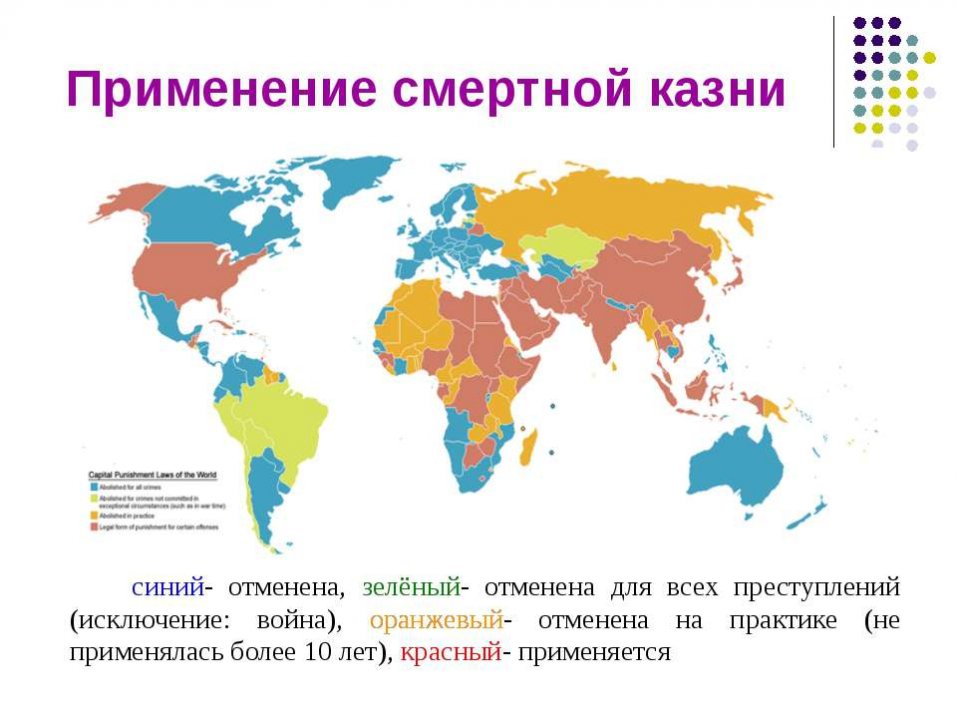 ПРИЛОЖЕНИЕ 5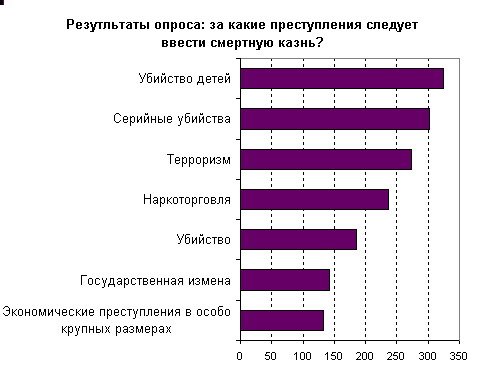                         «ЗА»                      «Против»последнее предупреждениеКитай считается наименее коррумпированным государством в мире, так как за взяточничество полагается высшая мера наказания. Действительно, смертная казнь — мощный сдерживающий фактор для преступников: согласно криминологическим исследованиям, этот вид наказания имеет наивысший превентивный коэффициент — страх перед смертью «оберегает» людей от противоправных деяний. Более того, известны случаи, когда преступник, совершив покушение на убийство, спасал свою жертву, так как знал, что впоследствии сам отправится на электрический стул. Таким образом, смертная казнь — важнейший и наиболее действенный фактор снижения уровня преступности.карает, но не учитДля чего вы наказываете своих детей? Отнюдь не ради удовольствия (родители всегда очень переживают, когда им приходится прибегать к «репрессивным» мерам в отношении своих чад) и не для того, чтобы просто проявить родительскую власть, — мы ставим ребёнка в угол или шлёпаем его по попе, чтобы он навсегда усвоил урок и больше никогда так не делал. С точки зрения уголовного права, у наказания есть три цели: восстановление социальной справедливости, исправление осуждённого и предупреждение совершения новых преступлений. Смертная казнь, возможно, и помогает достичь двух из них (особенно превентивную), но явно не реабилитирует осуждённого — согласитесь, сложно исправиться, если ты мёртв.око за око — зуб за зубИсторически смертная казнь возникла из принципа кровной мести: «око за око — зуб за зуб»: только физически уничтожив преступника, родственники жертвы чувствовали себя отмщёнными. Конечно, убитому уже всё равно, но его родным и близким — нет, в их разъеденном горем мозгу не укладывается, почему «зверь», растерзавший их сына, мужа или брата, будет жить, да ещё и на средства налогоплательщиков. На данный момент в российских уголовно-исполнительных учреждениях содержится 1 832 осуждённых к пожизненному лишению свободы — многие родственники их жертв были бы рады отмене моратория.2.казнь не работаетЕсли люди знают, что за преступлением следует наказание, то почему противоправных деяний не становится меньше? Согласно статистике правоохранительных органов, только в январе 2013-го года в России было совершено более 175-ти тыс. преступлений, 9,5 тыс. из которых — тяжкие. В среднем в месяц совершается 24 похищения, 13 бандитских налётов, 700 фактов умышленного причинения вреда здоровью, повлекшего смерть потерпевшего, — как говорится, цифры говорят сами за себя.нет ничего страшнее смертиПеред тем, как оказаться на электрическом стуле, Тед Банди десять лет провёл в тюрьме — долгие судебные разбирательства и апелляции «подарили» жестокому убийце ещё десять лет жизни. За это время он неоднократно давал интервью, в которых рассказывал, что во всех его грехах виноват не он сам, а порнография, пристрастившись к которой в юном возрасте, он уже не мог воспринимать женщин иначе, как объект для удовлетворения сексуальных потребностей. Признавая свои злодеяния, Банди не считал себя плохим человеком, поэтому так настойчиво добивался замены смертной казни на пожизненное заключение. Остаток жизни в тюремных казематах его не страшил, а вот смерти Банди боялся — у него было несколько суицидальных порывов, но на тот свет его отправил всё-таки электрический разряд.3.это лицемериеБороться с преступниками их же методами не только бессмысленно, но и глупо, ведь смертная казнь, по сути, защищая право на жизнь одного человека, лишает этого права другого. Теду Банди — американскому серийному убийце, на руках которого кровь, по крайней мере, 35-ти жертв, — нравилось убивать, для него это была своего рода игра, но чем отличаются от «нейлонового» Теда люди, ежедневно приводящие в исполнение смертные приговоры — тем, что это их работа?4.жестоко, но не всегдаСлучай с Гейси — исключение, а не правило, да и вряд ли кто-то из надзирателей, приводивших приговор в жизнь, пожалел его, зная, что накануне насильник и убийца отобедал сильно прожаренными креветками, цыплятами, жареной картошкой и клубникой, а последними его словами было «поцелуй меня в задницу». Почти все из применяемых сегодня видов смертной казни довольно гуманны: так, при расстреле осуждённому завязываются глаза, а затем без предупреждения производится пять молниеносных выстрелов в сердце — смерть наступает мгновенно.4.это жестокоРасстрел, повешение, побиение камнями, инъекция, электрический стул, обезглавливание, газовая камера — вот список видов смертной казни, практикуемых в наше время. Почти каждый из них «дарит» мгновенную безболезненную смерть, но чего стоят мгновения ожидания… «Убийца-клоун» Джон Уэйн Гейси, изнасиловавший и убивший 33-х молодых людей (в том числе нескольких подростков), страшно боялся смерти, поэтому приговор было решено привести в исполнение посредством смертельной инъекции. Однако всё пошло не так, как планировалось: тиопентал успешно усыпил Гейси, затем в ход должен был пойти панкуроний, который парализует работу лёгких, и напоследок — хлорид калия, приводящий к мгновенной остановке сердца, однако последний препарат застыл в трубке, из-за чего Гейси несколько минут страдал от сильнейшего удушья. А ведь согласно Европейской конвенции о защите прав человека, «никто не должен подвергаться пыткам или жестокому, бесчеловечному или унижающему его достоинство обращению или наказанию».5.каково преступление — таково и наказаниеОдним из принципов правосудия является соответствие наказания тяжести деяния. Пару лет лишения свободы за кражу? Допустим, но каков эквивалент убийства? Вряд ли пожизненное лишение свободы можно считать справедливой мерой в отношении маньяков и террористов, на совести которых — сотни невинных жертв. Ответ напрашивается сам собой: смертная казнь — адекватное наказание за такое серьёзное преступление, как умышленное лишение жизни человека.5.против,потому что…Все знают, что ждёт в местах не столь отдалённых, к примеру, педофила — зеки накажут его по своим понятиям. Именно поэтому подобных преступников помещают в одиночные камеры, где они сталкиваются со своим главным врагом — одиночеством. В 2006-м году присяжные вынесли вердикт ЗакариасуМуссауи — террористу, одному из участников событий 11-го сентября 2001-го года — шесть пожизненных сроков без права на досрочное освобождение, сейчас Муссауи отбывает наказание в федеральной тюрьме сверхстрогого режима класса Supermax. У террориста — бетонная камера с крохотным горизонтальным окошком, каменным стулом, кроватью и столом, из которой он выходит пять раз в неделю на полуторачасовую одиночную прогулку. За каждым шагом Муссауи следят видеокамеры, а из занятий ему разрешается только читать и писать.                        «ЗА»                      «Против»1.последнее предупреждение1.карает, но не учит2.око за око — зуб за зуб2.казнь не работает3.нет ничего страшнее смерти3.это лицемерие4.жестоко, но не всегда4.это жестоко5.каково преступление — таково и наказание5.против,потому что…